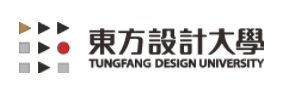 106學年度第二學期  技藝職系20學分班 招生簡章依據：專科以上學校推廣教育實施辦法辦理。報名日期：107年2月1日至3月9日止。報名資格：高中(職)畢業以上，或具同等學力者。適合對象：現職公務人員轉換技藝行政職系或對課程有興趣之一般社會大眾。上課日期：107年3月17日至7月15日。上課地點：高雄市湖內區東方路110號。招生課程及上課日期：收費標準：每學分2,000元，開班下限15人，課程不含材料費。學分核發標準：課程成績達60 分（含）以上者，於課程結束一個月內核發。備註：學分用於公務人員轉換技藝行政職系之學分認定，請參考現職公務人員調任辦法辦理，由個人向銓敘部提出申請為準。繳費方式：報名成功後由本校各別寄發繳費通知單收費。退費規定：報名人數不足時，本校有權停課並以無息退還所繳費用。開課日前退回課程費用九成，課程總時數三分之一退回課程費用五成，逾課程總時數三分之一不退費。報名方式：填寫下頁報名表後，email報名。聯絡方式：東方設計大學 推廣教育中心   聯絡電話：07-6939544/ 07-6939547   EMAIL：princess@mail.tf.edu.tw東方設計大學 報名表(推廣教育中心學分班)以上本人所提供之個人資料，僅同意貴校使用於辦理推廣教育訓練課程所必須之相關作業(如製作結業證書、學分證書等)，惟須遵守個人資料保護法之規定妥善保護個人資訊。此致　東方學校財團法人東方設計大學　　　　　　　　　　　　　　　學員親簽：　　　   　　　　　　　　課程名稱學分上課時間圖學3(週六)0900-1200基本設計4(週六)1300-1700色彩美學3(週六)1800-2100工藝材料學3(週日)0900-1200產品設計實務4(週日)1300-1700藝術概論3(週日)1800-2100姓名性別□男　□女□男　□女身分證字號出生年月日年　　月　　日年　　月　　日電話E-mail通訊地址原畢業(就讀)學制□國中　□高中(職)　□二專　□五專　□二技　□大學/四技□國中　□高中(職)　□二專　□五專　□二技　□大學/四技□國中　□高中(職)　□二專　□五專　□二技　□大學/四技□國中　□高中(職)　□二專　□五專　□二技　□大學/四技□國中　□高中(職)　□二專　□五專　□二技　□大學/四技□國中　□高中(職)　□二專　□五專　□二技　□大學/四技□國中　□高中(職)　□二專　□五專　□二技　□大學/四技□國中　□高中(職)　□二專　□五專　□二技　□大學/四技□國中　□高中(職)　□二專　□五專　□二技　□大學/四技□國中　□高中(職)　□二專　□五專　□二技　□大學/四技□國中　□高中(職)　□二專　□五專　□二技　□大學/四技□國中　□高中(職)　□二專　□五專　□二技　□大學/四技□國中　□高中(職)　□二專　□五專　□二技　□大學/四技原畢業(就讀)學校科系□應屆畢業□非應屆畢業□肆業報名課程/學分數□圖學/3□基本設計/4□色彩美學/3□圖學/3□基本設計/4□色彩美學/3□圖學/3□基本設計/4□色彩美學/3□圖學/3□基本設計/4□色彩美學/3□圖學/3□基本設計/4□色彩美學/3□圖學/3□基本設計/4□色彩美學/3□圖學/3□基本設計/4□色彩美學/3□圖學/3□基本設計/4□色彩美學/3□圖學/3□基本設計/4□色彩美學/3□圖學/3□基本設計/4□色彩美學/3□工藝材料學/3□產品設計實務/4□藝術概論/3□工藝材料學/3□產品設計實務/4□藝術概論/3□工藝材料學/3□產品設計實務/4□藝術概論/3附件請檢附入學資格文件。 □畢/肆業證書 □相關佐證文件                                                      □其他佐證文件                                                     請檢附入學資格文件。 □畢/肆業證書 □相關佐證文件                                                      □其他佐證文件                                                     請檢附入學資格文件。 □畢/肆業證書 □相關佐證文件                                                      □其他佐證文件                                                     請檢附入學資格文件。 □畢/肆業證書 □相關佐證文件                                                      □其他佐證文件                                                     請檢附入學資格文件。 □畢/肆業證書 □相關佐證文件                                                      □其他佐證文件                                                     請檢附入學資格文件。 □畢/肆業證書 □相關佐證文件                                                      □其他佐證文件                                                     請檢附入學資格文件。 □畢/肆業證書 □相關佐證文件                                                      □其他佐證文件                                                     請檢附入學資格文件。 □畢/肆業證書 □相關佐證文件                                                      □其他佐證文件                                                     請檢附入學資格文件。 □畢/肆業證書 □相關佐證文件                                                      □其他佐證文件                                                     請檢附入學資格文件。 □畢/肆業證書 □相關佐證文件                                                      □其他佐證文件                                                     請檢附入學資格文件。 □畢/肆業證書 □相關佐證文件                                                      □其他佐證文件                                                     請檢附入學資格文件。 □畢/肆業證書 □相關佐證文件                                                      □其他佐證文件                                                     請檢附入學資格文件。 □畢/肆業證書 □相關佐證文件                                                      □其他佐證文件                                                     身分證影本正面身分證影本正面身分證影本正面身分證影本正面身分證影本正面身分證影本正面身分證影本正面身分證影本正面身分證影本正面身分證影本正面身分證影本正面身分證影本反面身分證影本反面身分證影本反面